Tuesday 16th March 2021LO: To collect vocabulary to describe the dog. 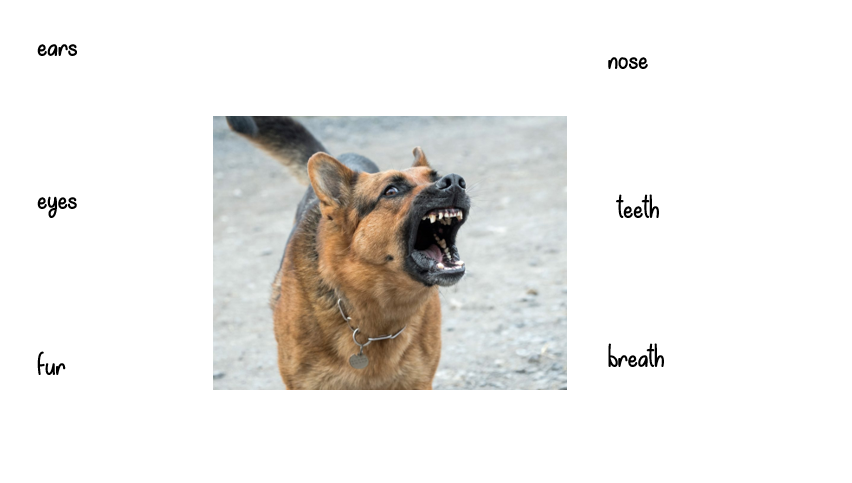 